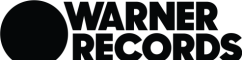 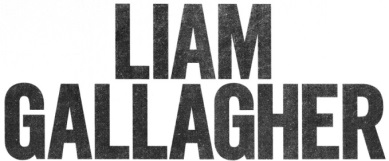 RELEASES HIS SOPHMORE SOLO ALBUM WHY ME? WHY NOT. OUT TODAYGallagher To Perform Live On The Tonight Show Starring Jimmy FallonOn October 28thWest Coast Dates With THE WHO This Fall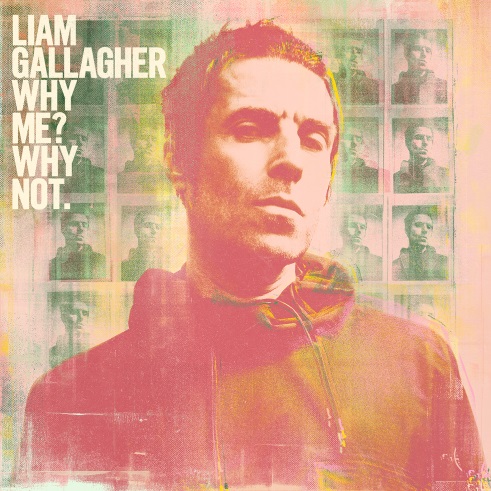 September 20, 2019 (Los Angeles, CA) – Today Liam Gallagher releases his long-awaited second solo album Why Me? Why Not. via Warner Records. Gallagher’s sophomore release was written by Gallagher along with producers Andrew Wyatt and Greg Kurstin, and recorded in both Los Angeles and London. Wyatt and Kurstin previously contributed with writing and producing Gallagher’s internationally-acclaimed debut solo album As You Were. As the four songs released thus far indicate -- “Shockwave” , “The River” , “Once” and “One Of Us” – Why Me? Why Not. is destined to become an instant modern rock ‘n’ roll classic;  14 tracks with that unique brand of charisma, attitude, style showcasing contrasting sides to the ex-Oasis frontman’s iconic voice. From the onset, the media has celebrated Gallagher’s return to the spotlight:“Emotionally-driven rock songs” – Rolling Stone“A classic sequel that adds depth of character.”  –  NME (UK)“Liken it to Oasis glory days.” – Billboard“A triumph… The voice of the last generation is a voice of this one too.”  – Q Magazine (UK)“It looks like Gallagher is back to the business of making music! Big riffs and the swagger that Liam brought to Oasis in the first place. ” – Stereogum“Conjures up a bit of the scrappy feel of early, blown-out Oasis circa Definitely Maybe.” – SpinOn Monday October 28th, Liam Gallagher will take center stage to perform live on The Tonight Show starring Jimmy Fallon. Tune into NBC stations at 11:35PM / 10:35PM CT. Why Me? Why Not. Tracklisting:ShockwaveOne Of UsOnceNow That I’ve Found YouHaloWhy Me? Why NotBe StillAlright NowMeadowThe RiverGoneWhy Me? Why Not. is available in various formats including CD, digital and a collectible D2C package which compiles a deluxe CD, a sun yellow vinyl album and a one-sided etched 12” which features three deluxe bonus tracks along with a demo recording that’s exclusive to this format – all packaged in a hardcover book with two art prints and a poster. Click here to order.Don’t miss Liam Gallagher on tour this fall with The Who on select dates of their North American Moving On! Tour. Click here for tickets and show details. Gallagher will return to the US to headline his own tour in 2020. Details to be revealed soon. Until then, go to: https://liamgallagher.comLiam Gallagher on tour with The Who:Wed	Oct 09		Chase Center				San Francisco, CAFri	Oct 11		Hollywood Bowl				Hollywood, CASun	Oct 13		Hollywood Bowl				Hollywood, CA      Wed	Oct 16		Viejas Arena at Aztec Bowl/ UCSD	San Diego, CASat	Oct 19		T-Mobile Park				Seattle, WAMon	Oct 21		Rogers Arena				Vancouver, BC           Thur	Oct 24		Hollywood Bowl				Hollywood, CAPlease see https://liamgallagher.com/tour for a full list of international dates.For further information contact:Rick Gershon 818-953-3473 / rick.gershon@warnerrecords.comCeri Roberts 212-707-2259 / ceri.roberts@warnerrecords.comFollow Liam Gallagher: TwitterSpotifyFacebookInstagramliamgallagher.comPress materials:http://press.warnerrecords.com/liamgallagher